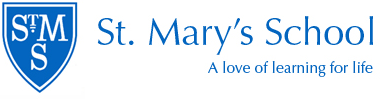 Leavers 2015Total leavers: 17 Destination Bluecoat3Abingdon 1Cranford House 2Gillotts 2Leighton Park 1Piggott1 Shiplake College 2Unicorn 2Queen Anne’s 3